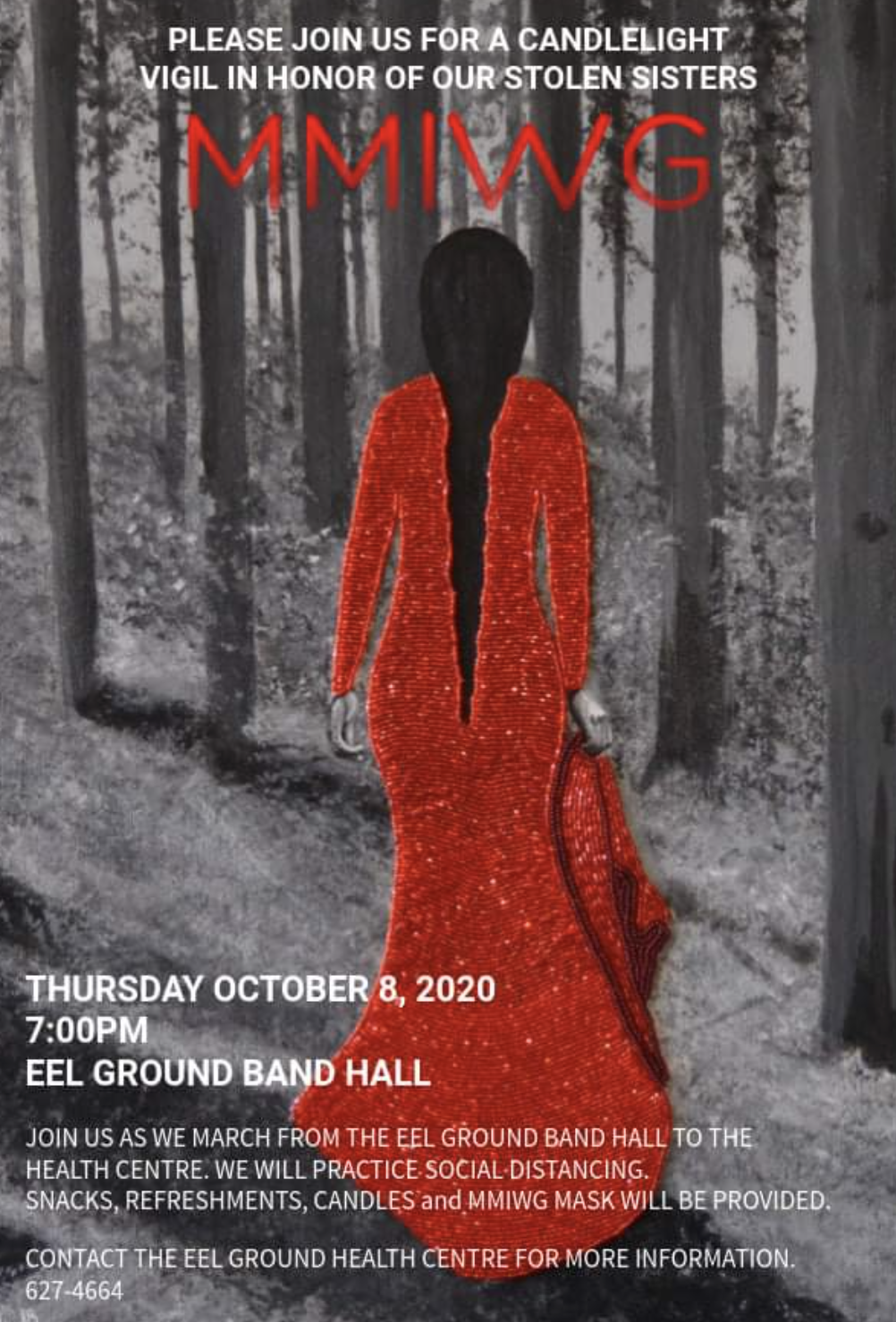 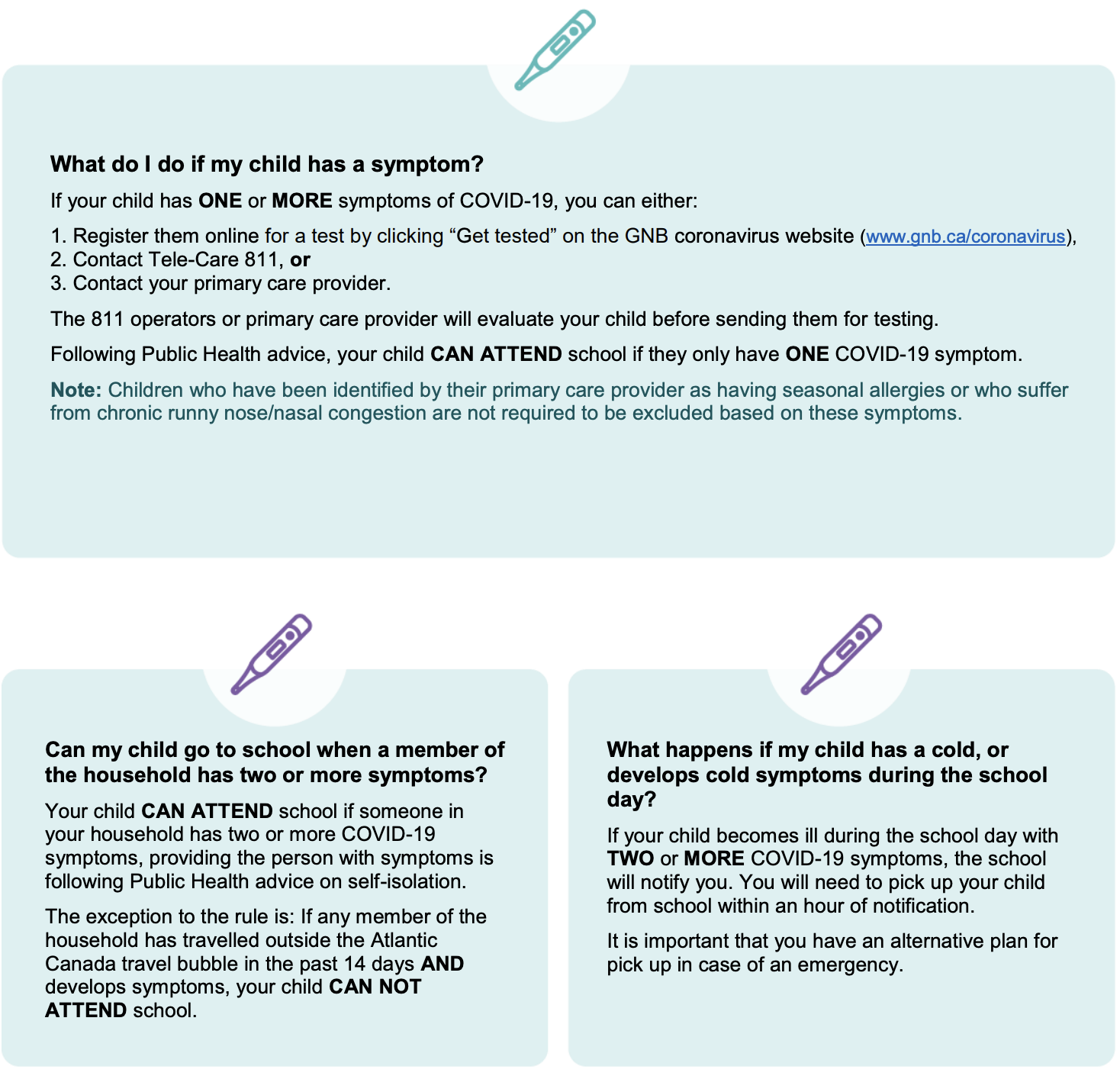 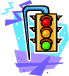 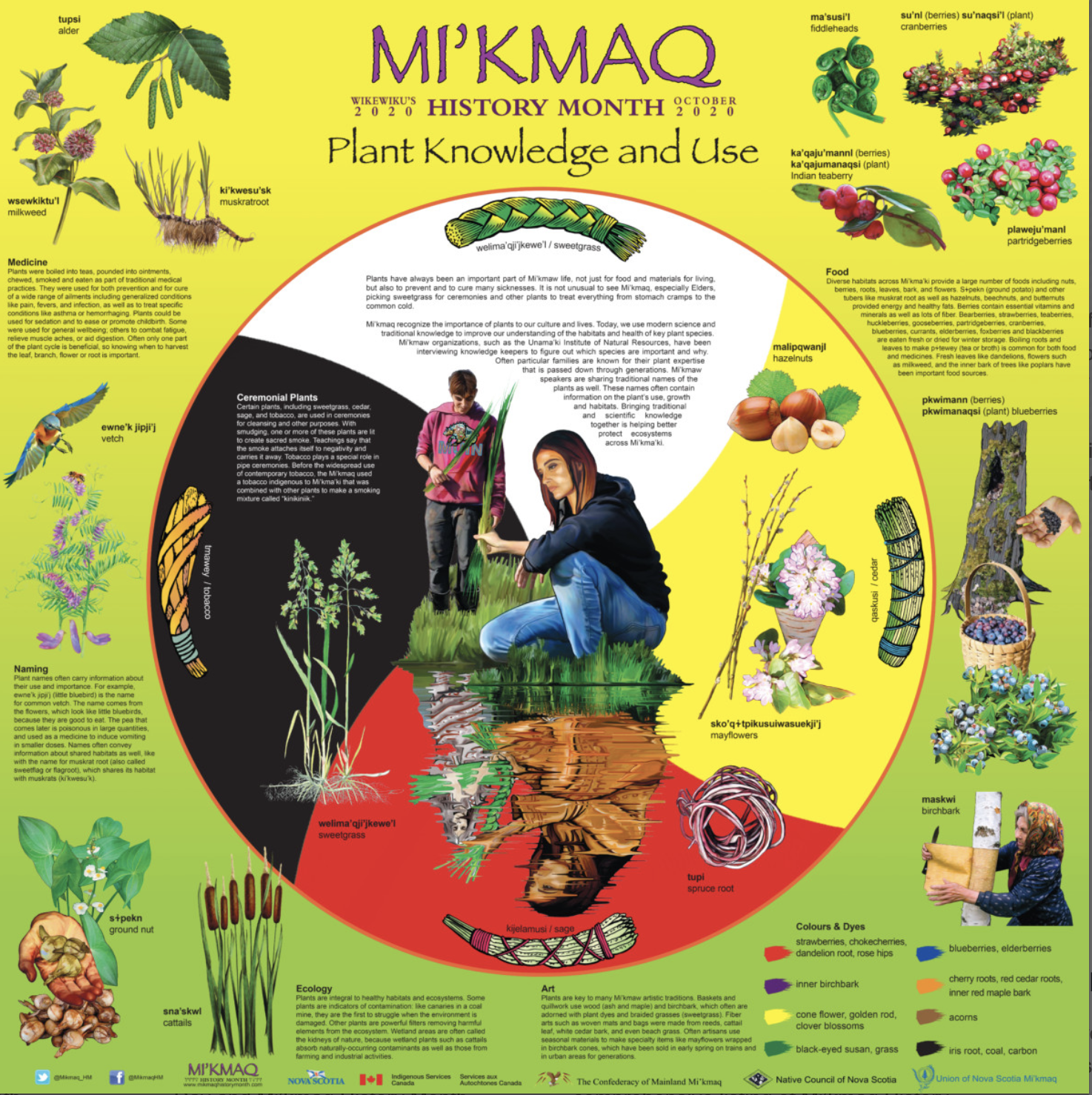 Mental Wellness Check-in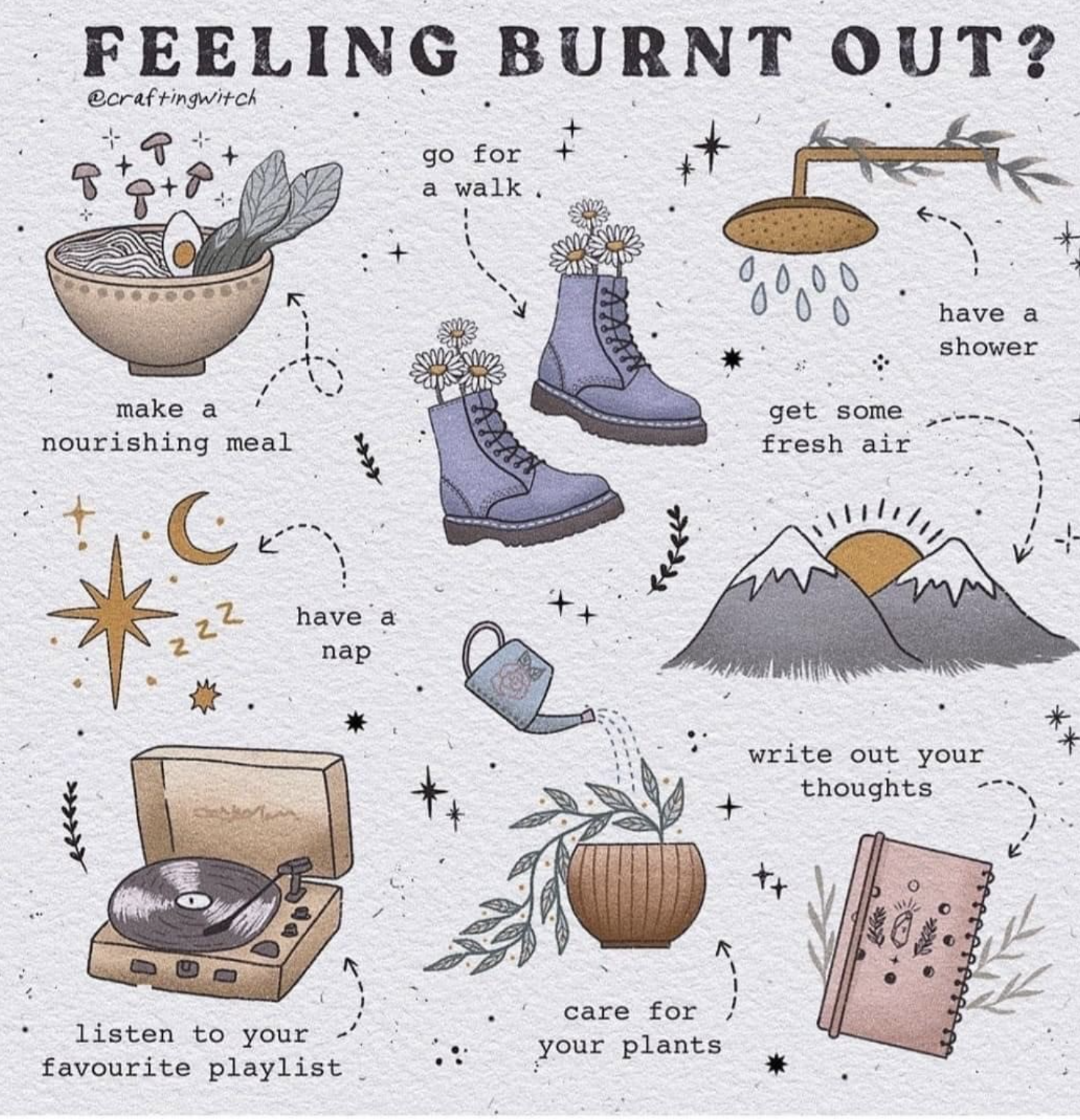 